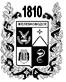 ПОСТАНОВЛЕНИЕадминистрации города-КУРОРТА железноводска ставропольского краяВ соответствии с Законом Российской Федерации от 07 февраля 1992 г. № 2300-1 «О защите прав потребителей», федеральными законами                        от 06 октября 2003 г. № 131-ФЗ «Об общих принципах организации местного самоуправления в Российской Федерации», от 28 декабря 2009 г. № 381-ФЗ «Об основах государственного регулирования торговой деятельности в          Российской Федерации», Уставом города-курорта Железноводска                   Ставропольского края и в целях упорядочения функционирования объектов мелкорозничной нестационарной торговли на территории муниципального  образования города-курорта Железноводска Ставропольского краяПостановляю:1. Утвердить прилагаемые изменения, которые вносятся в схему            размещения нестационарных торговых объектов на территории                            муниципального образования города-курорта Железноводска                            Ставропольского края на 2024 год, в схему размещения нестационарных       объектов по предоставлению услуг на территории муниципального                    образования города-курорта Железноводска Ставропольского края                       на 2024 год, утвержденные постановлением администрации города-курорта Железноводска Ставропольского края от 29 декабря 2023 г. № 1045                  «Об утверждении схемы размещения нестационарных торговых объектов на территории муниципального образования города-курорта Железноводска Ставропольского края на 2024 год, схемы размещения нестационарных        объектов по предоставлению услуг на территории муниципального образования города-курорта Железноводска Ставропольского края на 2024 год».2. Опубликовать настоящее постановление в общественно-
политическом еженедельнике «Железноводские ведомости» и разместить на
официальном сайте Думы города-курорта Железноводска Ставропольского
края и администрации города-курорта Железноводска Ставропольского края в сети Интернет.3. Контроль за выполнением настоящего постановления возложить на
первого заместителя главы администрации города-курорта Железноводска Ставропольского края Мягкого В.А.4. Настоящее постановление вступает в силу со дня его официального опубликования.              г. Железноводск№О внесении изменений в схему размещения нестационарных торговых            объектов на территории муниципального образования города-курорта            Железноводска Ставропольского края на 2024 год, в схему размещения           нестационарных объектов по предоставлению услуг на территории                     муниципального образования города-курорта Железноводска                               Ставропольского края на 2024 год, утвержденные постановлением                       администрации города-курорта Железноводска Ставропольского края                                 от 29 декабря 2023 г. № 1045 Глава города-курорта Железноводска Ставропольского края                             Е.Е. Бакулин